Education:2014       An-Najah National University             Palestine.higher diploma degree in Engineering Management,2006       Palestine Polytechnic University (PPU)            Palestine.Bachelor of Engineering degree in Mechanical Engineering,Mechatronics Engineering Branch field.Graduation Project: Computerized Irrigation Unit (CIU).2001       Sourif Secondary School                    Palestine.High School.Experience:2006–Now:  AL-Reef for Investment and Agricultural Marketing Co.       Al-ram, Palestine.It's marketing department for Palestinian Agricultural Relief Committee (PARC)Production Manager: Supervisor on Olive Oil Filling Machine , Supervisor on      Computerized Sorting and Filling Dates Machine, and a Head of maintenance          department.2005       Nieroukh Scales and Metallic Furniture          Palestine.Training for one month completing (180) hours.Computer Software's:AUTOCAD (2D + 3D)Microsoft Office + InternetPrinciples of PLC + SCADA ( for control )Principles of Solidworks ( for design )Bisan Enterprise Financial Edition         ( runs online ) ( Trade & Industry Edition )Membership Certificate:Jordanian Engineers Association (JEA) – Jerusalem Branch , Membership No.:03/14160Jericho Chamber of Commerce & Industry , Reg. No.: 5044Skills:Communication skills.Work under pressure.English language: reading, writing, conversation.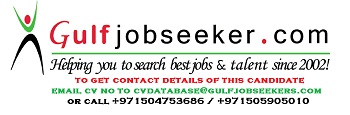 Gulfjobseeker.com CV No: 419592